RECORRIDO A LAS OBRAS DE CAPATACIÓN DE LAS AGUAS LA CONCHA  EN LA PARROQUIA SAN PEDRO DE LA BENDITA, CANTÓN CATAMAYO DE LA PROVINCIA DE LOJA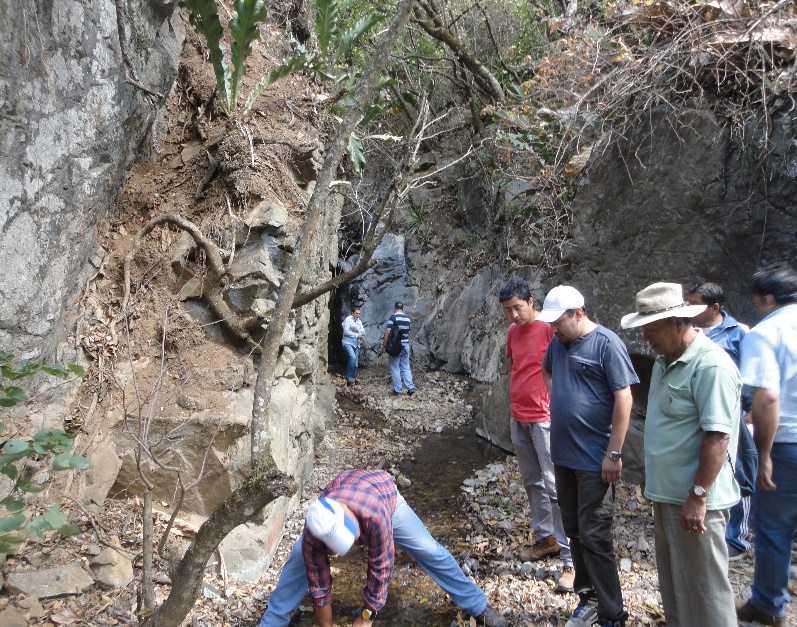 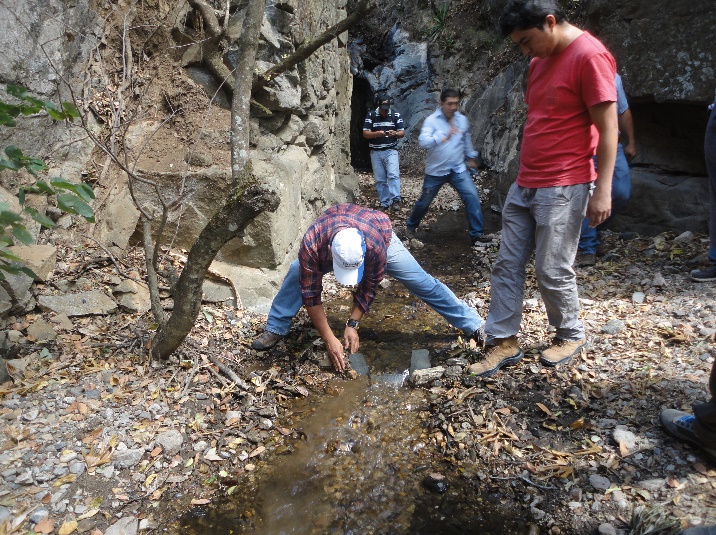 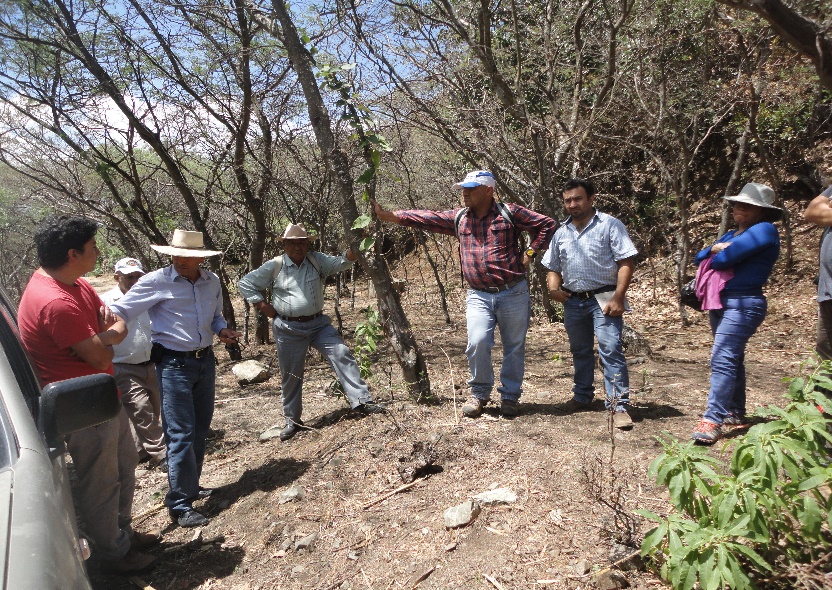 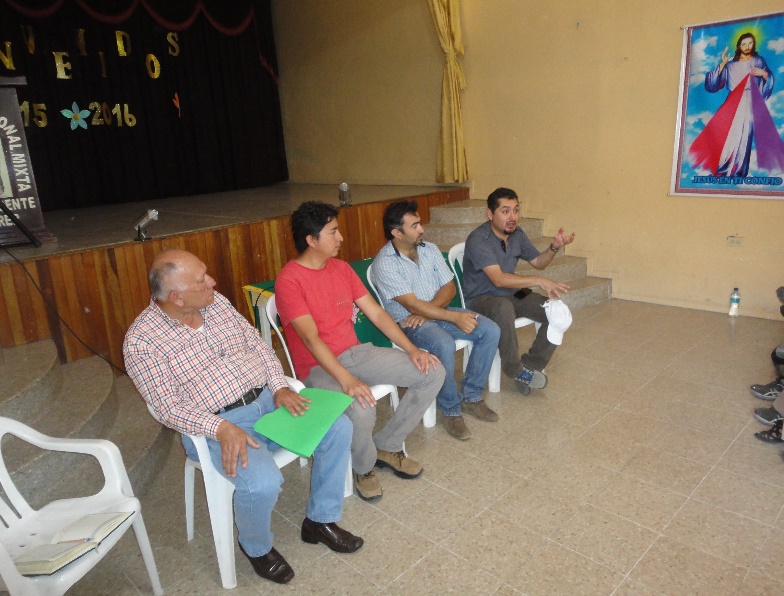 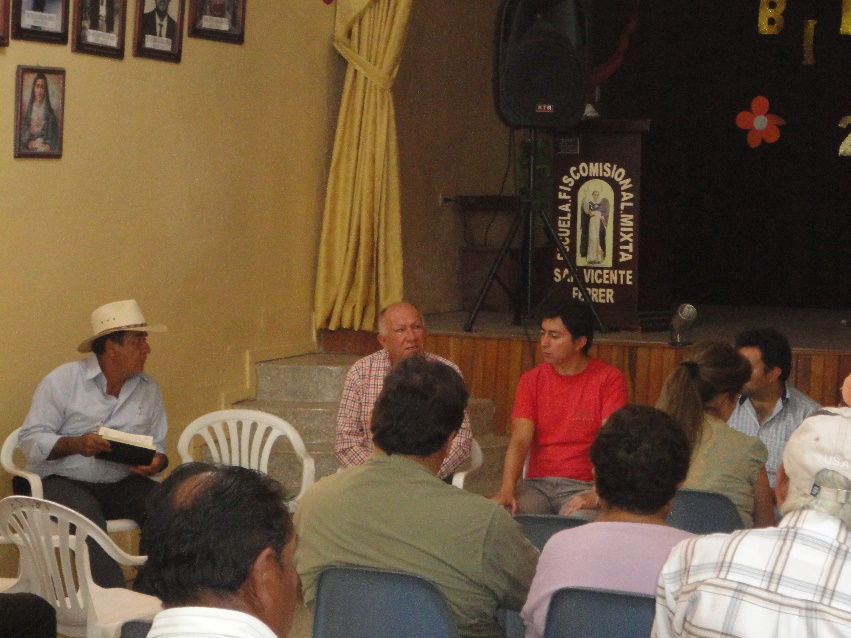 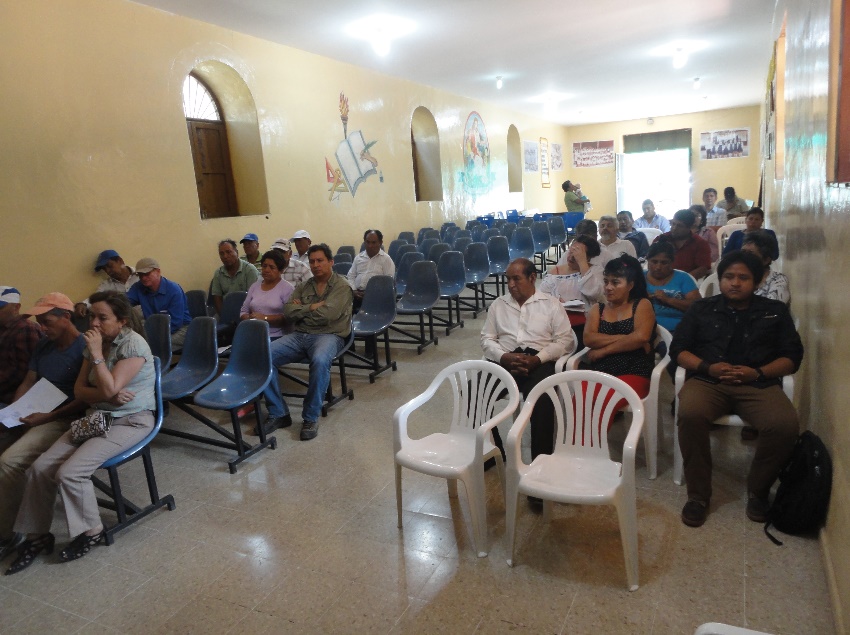 